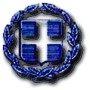 ΕΛΛΗΝΙΚΗ ΔΗΜΟΚΡΑΤΙΑ      ΝΟΜΟΣ ΕΒΡΟΥ                                           ΑΝΑΡΤΗΤΕΑ ΣΤΟ ΔΙΑΔΙΚΤΥΟ: Ω5Φ0Ω1Λ-9Ρ3ΔΗΜΟΣ ΣΑΜΟΘΡΑΚΗΣ	                              Aρ. Πρωτ.:  5946/26-11-2021                             ΑΠΟΣΠΑΣΜΑΑπό το πρακτικό της 20ης/25-11-2021 ΕΚΤΑΚΤΗΣ Συνεδρίασης του Δημοτικού Συμβουλίου Σαμοθράκης.Στη Σαμοθράκη σήμερα 25-11-2021 ημέρα Πέμπτη και από ώρα 10:00 έως 10.30 πραγματοποιήθηκε έκτακτη συνεδρίαση Δημοτικού Συμβουλίου δια περιφοράς, προκειμένου να μην διαταραχθεί η εύρυθμη λειτουργία του Δήμου καθώς και σε ανάγκες που προέκυψαν και αφορούν την νομική εκπροσώπηση του Δήμου σε σημαντική δικαστική υπόθεση, καθώς και στην έγκαιρη διαγραφή παιδιών από το ΚΔΑΠ Χώρας προκειμένου να μην επιβαρύνονται οικονομικά οι γονείς αλλά και διασφάλιση της δημόσιας υγείας  με τη διαδικασία των διατάξεων των άρθρων 67, παρ. 51 και 167, παρ. 12 του ν. 3852/2010, δυνάμει της εγκυκλίου 643 αρίθμ. πρωτ.: 69472/24-9-2021 (ΑΔΑ: ΨΕ3846ΜΤΛ6-0Ρ5) «Σύγκληση και λειτουργία των συλλογικών οργάνων των δήμων κατά το διάστημα εφαρμογής των μέτρων για την αντιμετώπιση της πανδημίας», ύστερα από  την αρίθμ. πρωτ.: 5928/24-11-2021 πρόσκληση του Προέδρου του Δημοτικού Συμβουλίου που δημοσιεύτηκε στον ειδικό χώρο ανακοινώσεων (πίνακα ανακοινώσεων) και στην ιστοσελίδα του Δήμου Σαμοθράκης για συζήτηση και λήψη αποφάσεων στα κατωτέρω θέματα  της  ημερήσιας διάταξης:      ΘEMA: 2ο «Έγκριση εισήγησης της Οικονομικής Επιτροπής 8ης αναμόρφωσης του προϋπολογισμού οικ. έτους 2021»     Αρίθμ. Απόφαση: 164Πριν από την έναρξη της συνεδρίασης αυτής η Πρόεδρος του Δημοτικού Συμβουλίου διαπίστωσε ότι σε σύνολο δεκαεπτά (17) συμβούλων απέστειλαν έντυπο ψηφοφορίας οι εξής:Τα έντυπα ψηφοφορίιας και τα ηλεκτρονικά μηνύματα ψηφοφορίας αποστάλθηκαν στο email του Δήμου  και παραλήφθηκαν από την Πρόεδρο κα. Βασιλειάδου Σωτηρία.Με το άρθρο 8 του Β.Δ. 17-5/15-6-59 (ΦΕΚ 114/59 τεύχος Α') ορίζονται τα εξής:«1. Διαρκούντος του οικονομικού έτους απαγορεύεται μεταφορά πιστώσεως από κεφαλαίου εις κεφάλαιον και από άρθρου εις άρθρον. 2. Εξαιρετικώς πλην των εν τω προϋπολογισμώ εγγεγραμμένων πιστώσεων δι' εκτέλεσιν έργων, περί ών το άρθρον 161 του δημοτικού και κοινοτικού κώδικος, επιτρέπεται η μεταφορά πιστώσεως ως εκπληρωθέντος του σκοπού ή καταστάντος ανεφίκτου προς επαύξησιν άλλης πιστώσεως αναγεγραμμένης εν τω προϋπολογισμώ του αυτού ή άλλου κεφαλαίου ή προς δημιουργία πιστώσεων δι' εκτάκτους και επειγούσας ανάγκας μη προβλεπομένας εν τω προϋπολογισμώ. 3. Η κατά μεταφοράν διάθεσις των κατά την προηγουμένην παράγραφον πιστώσεων πραγματοποιείται δι' ειδικών αποφάσεων του δημοτικού συμβουλίου εγκρινομένων κατά τας διατάξεις του άρθρου 1 του Ν.Δ. 3777/1957. Αι αποφάσεις δέον να κατονομάζουν τα κεφάλαια και άρθρα, προς αύξησιν των πιστώσεων των οποίων μεταφέρονται τα αναλαμβανόμενα ποσά ή να καθορίζουν τα νέα κεφάλαια και άρθρα, άτινα δέον να δημιουργηθούν οσάκις πρόκειται περί απροόπτου δαπάνης. 4. Προς πρόληψιν ενδεχομένης ανεπαρκείας των πιστώσεων δι' απροόπτους δαπάνας, αναγράφεται εν τω προϋπολογισμώ του δήμου πίστωσις υπό ίδιον κεφάλαιον υπό τίτλον «Αποθεματικόν» και άρθρον υπό τον τίτλον «Ποσόν διαθέσιμον προς αναπλήρωσιν των πιστώσεων, αίτινες ήθελον ευρεθή εν ανεπαρκεία, ως και δι' εκτάκτους και επειγούσας ανάγκας μη προβλεπομένας εν τω προϋπολογισμώ». 5. Δια την πληρεστέραν από πλευράς λογιστικής τάξεως παρακολούθησιν και εμφάνισιν της κινήσεως των δια μεταφοράς πραγματοποιουμένων κατά την παράγραφο 2 του παρόντος άρθρου αυξομειώσεων των πιστώσεων, η μεταφορά τούτων ενεργείται μέσω του εν τη παραγράφω 4 του παρόντος προβλεπομένου Κεφαλαίου του προϋπολογισμού».Σύμφωνα με την παρ 5 του άρθρου 23 του Ν. 3536/07, στον Γενικό Γραμματέα της Περιφέρειας υποβάλλονται για έλεγχο νομιμότητας οι αποφάσεις των δημοτικών ή κοινοτικών συμβουλίων που αφορούν αναμορφώσεις των προϋπολογισμών των Ο.Τ.Α., συνοδευόμενες από τις εισηγήσεις των αρμόδιων υπηρεσιών. Η προθεσμία του δεύτερου εδαφίου της παρ. 1 του άρθρου 149 του Κώδικα Δήμων και Κοινοτήτων που κυρώθηκε με το άρθρο πρώτο του ν. 3463/2006, στην περίπτωση αυτή, ορίζεται σε δέκα ημέρες. Τα αρμόδια όργανα που ενεργούν κατά παράβαση των διατάξεων του πρώτου εδαφίου της παρούσας παραγράφου υπέχουν, ανεξάρτητα από τυχόν ποινική ευθύνη, πειθαρχική και αστική ευθύνη κατά τις διατάξεις των άρθρων 141, 142 και 143 του Κώδικα Δήμων και Κοινοτήτων που κυρώθηκε με το άρθρο πρώτο του ν. 3463/2006. Σύμφωνα με το Υπουργείο Εσωτερικών η αναμόρφωση του προϋπολογισμού αποτελεί κατ’ ουσίαν τροποποίηση της απόφασης με την οποία ψηφίστηκε αυτός. Άρα, για την έκδοση της τροποποιητικής του προϋπολογισμού απόφασης, απαιτείται η τήρηση του ίδιου τύπου και διαδικασίας, όπως ορίζεται στην κείμενη νομοθεσία. (ΥΠ.ΕΣ. 28376/18.07.2012). Σύμφωνα πάντα με το ίδιο έγγραφο, με τις διατάξεις της παρ. 5 του άρθρου 23 του ν. 3536/2007 ο νομοθέτης θέλει να ρυθμίσει ένα επιμέρους ζήτημα με τρόπο διαφορετικό από τα εν γένει ισχύοντα- και δη την προθεσμία εντός της οποίας η εποπτεύουσα αρχή ολοκληρώνει τον έλεγχο νομιμότητας της απόφασης αναμόρφωσης. Από το παραπάνω έγγραφο συνάγεται ότι εκτός από την εισήγηση των αρμόδιων υπηρεσιών απαιτείται και η τήρηση του ίδιου τύπου και διαδικασίας, όπως ορίζεται στην κείμενη νομοθεσία, για τον προϋπολογισμό. Με το ν. 4172/2013 ορίζεται ότι η εκτελεστική επιτροπή και η επιτροπή διαβούλευσης διατυπώνουν τη γνώμη τους μόνο κατά το στάδιο κατάρτισης του προϋπολογισμού και δεν απαιτείται εκ νέου γνωμοδότησή τους για όποιες αναμορφώσεις του ακολουθήσουν. (παρ 5 άρθρο 77 Ν. 4172/2013). Υπενθυμίζεται ότι η εκτελεστική επιτροπή, στο πλαίσιο των αρμοδιοτήτων της που αφορούν την προετοιμασία κατάρτισης του προϋπολογισμού, καταθέτει το προσχέδιο αυτού στην οικονομική επιτροπή. Για τη σύνταξη του προσχεδίου, η εκτελεστική επιτροπή συγκεντρώνει και αξιολογεί τυχόν προτάσεις των υπηρεσιών του δήμου, καθώς και της επιτροπής διαβούλευσης, εφόσον αυτή υπάρχει. Εάν το προσχέδιο δεν καταρτιστεί ή δεν υποβληθεί εμπρόθεσμα στην οικονομική επιτροπή, τότε καταρτίζεται από αυτήν. (παρ 5 άρθρο 77 Ν. 4172/2013).Συνεπώς, σύμφωνα με το έγγραφο του ΥΠ.ΕΣ. 28376/18.07.2012, εκτός των ρητά εξαιρουμένων διαδικασιών της διατύπωσης γνώμης από την εκτελεστική επιτροπή και την επιτροπή διαβούλευσης, με το ν. 4172/2013, οι υπόλοιπες ενέργειες αναμόρφωσης του προϋπολογισμού, ακολουθούν την τήρηση του ίδιου τύπου και διαδικασίας με τη ψήφιση του προϋπολογισμού. Με την από 17/11/2021 εισήγηση της Αναπληρώτριας Προϊσταμένης Αυτοτελούς Τμήματος Οικονομικών Υπηρεσιών προς την Οικονομική Επιτροπή αναφέρεται  ότι προέκυψε ανεπάρκεια πιστώσεων σε κωδικούς εξόδων οι οποίες μπορεί να αντιμετωπιστούν με αναμόρφωση του προϋπολογισμού οικ. έτους 2021 και συγκεκριμένα με αύξηση των ποσών των σε συγκεκριμένους  προτεινούμενους κωδικούς εξόδων από ποσά που θα προκύψουν  από διαγραφή ποσών από προτεινόμενους κωδικούς εξόδων που εξέλειπαν οι λόγοι εγγραφής τους.Η οικονομική Επιτροπή λαμβάνοντας  υπόψη την εισήγηση των Οικονομικών Υπηρεσιών εισηγείται στο Δημοτικό Συμβούλιο με την υπ’ αριθ.: 232/2021  απόφασή της, την 8η αναμόρφωση του προϋπολογισμού οικ. έτους 2021 ως εξής:Ως προς τα έξοδαΔΙΑΓΡΑΦΗ ΕΞΟΔΩΝ  Το ποσό των 32.900,00 € που προέκυψε από τις διαγραφές εξόδων μεταφέρουμε στο Αποθεματικό το οποίο από 425,73 € + 32.900,00 € διαμορφώνεται στο ποσό των 33.325,73 € Από το αποθεματικό παίρνει για να ενισχύσει τις παρακάτω τάξεις εξόδων ως εξής: ΝΕΑ ΕΞΟΔΑΑΥΞΗΣΗ  ΕΞΟΔΩΝ  ΑΝΑΚΕΦΑΛΑΙΩΣΗΒεβαιώνεται ότι το σύνολο του αποθεματικού δεν υπερβαίνει το 5% των τακτικών εσόδων του Δήμου Σαμοθράκης.Οι Δημοτικοί Σύμβουλοι από την παράταξη της μειοψηφίας  ¨Δημοτική Ενωτική Συνεργασία Σαμοθράκης¨  οι κ.κ. Αντωνίου Ιωάννης, Βίτσας Αθανάσιος, Γιαταγάνη Κων/να, Παπάς Παναγιώτης, Πρόξενος Χρήστος, Σκαρλατίδης Αθανάσιος και Τόλιου Βασιλική δήλωσαν παρόν με το σκεπτικό ότι γίνεται κατάχρηση των έκτακτων συνεδριάσεων και για θέματα που δεν έχουν επείγοντα χαρακτήρα λόγω κακού προγραμματισμού.Το Δ.Σ. αφού έλαβε υπόψη:το άρθρο 8 Β.Δ. 17-5/15-6-59,την παρ 5 άρθρο 23 Ν. 3536/07,το εγγ. ΥΠ.ΕΣ. 28376/18.07.2012,το άρθρο 77 Ν. 4172/2013, όπως αντικαταστάθηκε με το άρθρο 189 του Ν.4555/18  και τροποποιήθηκε με το άρθρο 12 του Ν.4623/19,τον προϋπολογισμό του Δήμου Σαμοθράκης, έτους 2021  ο οποίος ψηφίστηκε με την αριθ. 29/2021  απόφαση του Δημοτικού Συμβουλίου και εγκρίθηκε με την αρίθμ. 44368/14-4-2021 απόφαση του Συντονιστή της Αποκεντρωμένης Διοίκησης Μακεδονίας- Θράκης όπως ισχύει με τις αναμορφώσεις του,την από 17/11/2021 εισήγηση εισήγηση της οικονομικής υπηρεσίας, την αριθ. 232/2021  απόφαση της οικονομικής επιτροπής με την  οποία εισηγείται προς το Δημοτικό Συμβούλιο την 8η αναμόρφωση προϋλογισμού οικ. έτους 2021, την ανάγκη δημιουργίας πιστώσεων για την κάλυψη αναγκών που προέκυψαν και οι οποίες δεν είχαν προβλεφθεί στον προϋπολογισμό του Δήμου και σύμφωνα με τα έντυπα ψηφοφορίας των Δημοτικών Συμβούλων από το συνολικό αριθμό των  δεκαεπτά (17) μελών του Δημοτικού Συμβουλίου και οι δέκα (10) δημοτικοί σύμβουλοι ψήφισαν υπέρ,ΑΠΟΦΑΣΙΖΕΙ ΚΑΤΑ ΠΛΕΙΟΨΗΦΙΑ Αναμορφώνει τον προϋπολογισμό του Δήμου Σαμοθράκης οικ έτους 2021 για 8η φορά  ως εξής:Ως προς τα έξοδαΔΙΑΓΡΑΦΗ ΕΞΟΔΩΝ  Το ποσό των 32.900,00 € που προέκυψε από τις διαγραφές εξόδων μεταφέρουμε στο Αποθεματικό το οποίο από 425,73 € + 32.900,00 € διαμορφώνεται στο ποσό των 33.325,73 € Από το αποθεματικό παίρνει για να ενισχύσει τις παρακάτω τάξεις εξόδων ως εξής: ΝΕΑ ΕΞΟΔΑΑΥΞΗΣΗ  ΕΞΟΔΩΝ  ΑΝΑΚΕΦΑΛΑΙΩΣΗΒεβαιώνεται ότι το σύνολο του αποθεματικού δεν υπερβαίνει το 5% των τακτικών εσόδων του Δήμου Σαμοθράκης.Στην παρούσα απόφαση μειοψήφησαν οι Δημοτικοί Σύμβουλοι από την παράταξη της μειοψηφίας  ¨Δημοτική Ενωτική Συνεργασία Σαμοθράκης¨ οι κ.κ. Αντωνίου Ιωάννης, Βίτσας Αθανάσιος, Γιαταγάνη Κων/να, Παπάς Παναγιώτης, Πρόξενος Χρήστος, Σκαρλατίδης Αθανάσιος και Τόλιου Βασιλική, οι οποίοι δήλωσαν παρόν με το σκεπτικό ότι γίνεται κατάχρηση των έκτακτων συνεδριάσεων και για θέματα που δεν έχουν επείγοντα χαρακτήρα λόγω κακού προγραμματισμού.Αφού συντάχθηκε και αναγνώστηκε το πρακτικό αυτό υπογράφεται όπως παρακάτω:Η Πρόεδρος  του Δημοτικού Συμβουλίου       Τα Μέλη             Ο Γραμματέας      Βασιλειάδου Σόνια                                                           Παλκανίκος Ιωάννης					Ακριβές Απόσπασμα					      Ο Δήμαρχος					Γαλατούμος Νικόλαος               ΠΑΡΟΝΤΕΣ                     ΑΠΟΝΤΕΣ1. Αντωνάκη Μόραλη Χρυσάνθη- Δημοτική Σύμβουλος2.  Αντωνίου Ιωάννης-       »     »3  Φωτεινού Φωτεινός-      »      »4.  Γλήνιας Ιωάννης-          »      »5.  Γρηγόραινας Ιωάννης -  »      »6.  Φωτεινού Σαράντος-      »      »7.  Καραμήτσου Γιαννέλου- Κατερίνα- »    »8.  Κυλίμος Νικόλαιος-         »     »9.  Παλκανίκος Ιωάννης-     »      »10. Παπάς Παναγιώτης-       »     »11. Τερζή Αναστασία-          »     »    12. Βασιλειάδου Σωτηρία-   Πρόεδρος Δημοτικού Συμβουλίου 13. Γιαταγάννη Κων/να-     Δημοτική Σύμβουλος14. Τόλιου Βασιλική -          »      »15. Βίτσας Αθανάσιος-         »      »16. Σκαρλατίδης Αθανάσιος- »      »17. Πρόξενος Χρήστος-        »      »      ΚΑΤΙΤΛΟΣΠΟΣΟ00/6442.01Διοργάνωση συνεδρίων, συνατήσεων και διαλέξεων διαγράφουμε το ποσό των 1.500,00 € διότι εξέλειπαν οι λόγοι εγγραφής του και έχουμε από  1.500,00 € σε μηδενικό ποσό  -1.500,0010/6615.01Εκτυπώσεις, εκδόσεις, βιβλιοδετήσεις και προμήθεια κ.λ.π. διαγράφουμε το ποσό των 2.000,00 € διότι εξέλειπαν οι λόγοι εγγραφής του και έχουμε από 2.000,00 €  σε μηδενικό ποσό  -2.000,0010/7133.01Προμήθεια ειδών για εξοπλισμό στον χώρου του αρχείου του Δήμου διαγράφουμε το ποσό των 1.500,00 € διότι εξέλειπαν οι λόγοι εγγραφής του και έχουμε από 1.500,00 € σε μηδενικό ποσό-1.500,0020/6633.01Προμήθεια χημικού υλικού (απολυμαντικλά χημικά κλπ) διαγράφουμε το ποσό των 1.000,00 € διότι εξέλειπαν οι λόγοι εγγραφής του και έχουμε από 1.000,00 € σε μηδενικό ποσό -1.000,0025/6262.01Συντήρηση δικτύου ύδρευσης διαγράφουμε το ποσό των 2.000,00 €  διαγράφουμε το ποσό των 2.000,00 € διότι εξέλειπαν οι λόγοι εγγραφής του και έχουμε από 2.000,00 € σε μηδενικό ποσό -2.000,0025/6262.02Συντήρηση αντλιοστασίων διαγράφουμε το ποσό των 1.500,00 € διότι εξέλειπαν οι λόγοι εγγραφής του και έχουμε από 1.500,00 € σε μηδενικό ποσό -1.500,0025/6662.04Προμήθεια ανταλλακτικών και εξοπλισμού αρδευτικών γεωτρήσεων διαγράφουμε το ποσό των 1.000,00 € διότι εξέλειπαν οι λόγοι εγγραφής του και έχουμε από 1.000,00 σε μηδενικό ποσό -1.000,0030/6011.01Τακτικές αποδοχές (περιλαμβάνονται βασικός μισθός,δώρα εορτών,γενικά και ειδικά τακτικά επιδόματα) διαγράφουμε το ποσό των  18.500,00 € διότι εξέλειπαν οι λόγοι εγγραφής του και έχουμε από 105.000,00 € σε 86.500,00 € -18.500,0060/6692.01Λοιπές δαπάνες λειτουργίας Κέντρου Κοινότητας - Ε.Π. ΑΜΘ ΕΣΠΑ διαγράφουμε το ποσό των 3.900,00 € διότι εξέλειπαν οι λόγοι εγγραφής του και έχουμε από 15.511,14 € σε  11.611,14 €3.900,00ΣΥΝΟΛΟ  - 32.900,00ΚΑΤΙΤΛΟΣΠΟΣΟ10/6041.02Τακτικές αποδοχές εκτάκτου προσωπικού για την κάλυψη εκτάκτων και επειγουσών αναγκών καθαριότητας δημαρχείου για την προστασία της δημόσιας υγείας λόγω αυξημένης διασποράς του κορονοϊου στην τοπική κοινωνία  2.600,0010/6054.03Εργοδοτικές εισφοράς εκτάκτου προσωπικού για την κάλυψη εκτάκτων και επειγουσών αναγκών καθαριότητας δημαρχείου για την προστασία της δημόσιας υγείας λόγω αυξημένης διασποράς του κορονοϊου στην τοπική κοινωνία   800,00 15/6423.01Οδοιπορικά έξοδα μετακίνησης εκτός έδρας και αποζημίωση μελών επιτροπής καταλληλότητας οικοπέδου για ανέγερση νέου νηπιαγωγείου Καμαριώτισσας  1.600,0030/6112.01Αποζημίωση  μελών επιτροπών διενέργειας διαδικασίας σύναψης δημόσιας σύμβασης μελετών και έργων –εκπροσώπων Τεχνικού Επιμελητηρίου Ελλάδος1.000,00ΣΥΝΟΛΟ6.000,00ΚΑΤΙΤΛΟΣΠΟΣΟ00/6111.02 Αμοιβές νομικών και συμβολαιογράφων αυξάνουμε με το ποσό των 1.000,00 € και έχουμε από 20.000,00 € σε 21.000,00 €1.000,0000/6121.01 Αντιμισθία αιρετών, έξοδα παραστάσεων (άρθρο 92 του Ν. 3852/2010 άρθρα 230, 242, 248 ΚΔΚ) αυξάνουμε με το ποσό των 8.021,80 € και έχουμε από 60.000,00 € σε 68.021,80 € 8.021,8010/6262.01Συντήρηση και επισκευή λοιπών μονίμων εγκαταστάσεων πλην κτιρίων αυξάνουμε με το ποσό των 3.500,00 € και έχουμε από 2.000,00 € σε  5.500,003.500,0060/6041.04Miσθοδοσία εκτάκτου προσωπικού ΙΔΟΧ για την υλοποίηση της πράξης ¨Κέντρο Κοινότητας Δήμου Σαμοθράκης ¨ - Ε.Π. ΑΜΘ ΕΣΠΑ αυξάνουμε με το ποσό των 900,00 €  και έχουμε από 78.500,00 € σε 79.400,00 €  900,0060/6054.05Εργοδοτικές εισφορές εκτάκτου προσωπικού ΙΔΟΧ για την υλοποίηση της πράξης ¨Κέντρο Κοινότητας Δήμου Σαμοθράκης ¨ - Ε.Π. ΑΜΘ ΕΣΠΑ αυξάνουμε με το ποσό των 3.000,00 €  και έχουμε από 16.555,73 σε  € σε 19.555,73 €3.000,0070/6041.02Μισθοδοσία εκτάκτου προσωπικού ΙΔΟΧ υδροθεραπευτηρίου αυξάνουμε με το ποσό των 946,07 € και έχουμε από 9.082,00 € σε 10.028,07 €946,0770/6054.02Εργοδοτικές εισφορές (ΙΚΑ) εκτάκτου προσωπικού ΙΔΟΧ υδροθεραπευτηρίου αυξάνουμε με το ποσό των 232,53 € και έχουμε από 2.300,00 € σε 2.532,53 € 232,5370/7131.12Προμήθεια οικοδομικών υλικών για συντήρηση υποδομών 28.890,00 € αυξάνουμε με το ποσό των 8.000,00 € και έχουμε από 28.890,00 € σε 36.890,00 8.000,0070/6112.14Μεταφορά υποπροϊόντων σφαγείων αυξάνουμε με το ποσό των 1.600,00 € και έχουμε από 14.975,22 € σε 16,575,221.600,00ΣΥΝΟΛΟ27.200,40ΤΙΤΛΟΣ ΕΣΟΔΟΥΠΟΣΑ ΠΟΥ ΕΓΚΡΙΘΗΚΑΝ ΜΕ ΤΗΝ ΚΑΤΑΡΤΙΣΗ ΤΟΥ ΠΡΟΫΠΟΛΟΓΙΣΜΟΥΟΠΩΣ ΔΙΑΜΟΡΦΩΘΗΚΑΝ ΜΕΧΡΙ ΤΗΝ ΤΕΛΕΥΤΑΙΑ ΑΝΑΜΟΡΦΩΣΗ ΟΠΩΣ ΔΙΑΜΟΡΦΩΝΟΝΤΑΙ ΜΕ ΤΗΝ ΠΡΟΤΕΙΝΟΜΕΝΗΤΑΚΤΙΚΑ ΕΣΟΔΑ1.354.222,201.331.113,981.331.113,98ΕΚΤΑΚΤΑ ΕΣΟΔΑ4.763.676,7510.512.725,9210.512.725,92ΠΑΡΕΛΘΟΝΤΩΝ ΟΙΚ. ΕΤΩΝ147.919,29243.574,43243.574,43ΕΙΣΠΡΑΞΕΙΣ ΑΠΟ ΔΑΝΕΙΑ & ΕΙΣΠΡΑΚΤΕΑ ΥΠΟΛΟΙΠΑ ΠΡΟΗΓΟΥΜΕΝΩΝ ΕΤΩΝ5.511.673,746.244.261,596.244.261,59ΕΙΣΠΡΑΞΕΙΣ ΥΠΕΡ ΤΟΥ ΔΗΜΟΣΙΟΥ ΚΑΙ ΤΡΙΤΩΝ715.949,33759.806,80759.806,80ΧΡΗΜΑΤΙΚΟ  ΥΠΟΛΟΙΠΟ785.083,22758.083,22758.083,22ΓΕΝΙΚΟ ΣΥΝΟΛΟ ΕΣΟΔΩΝ13.278.524,5319.876.565,9419.876.565,94ΤΙΤΛΟΣ ΠΟΣΑ ΠΟΥ ΕΓΚΡΙΘΗΚΑΝ ΜΕ ΤΗΝ ΚΑΤΑΡΤΙΣΗ ΤΟΥ ΠΡΟΫΠΟΛΟΓΙΣΜΟΥΟΠΩΣ ΔΙΑΜΟΡΦΩΘΗΚΑΝ ΜΕΧΡΙ ΤΗΝ ΤΕΛΕΥΤΑΙΑ ΑΝΑΜΟΡΦΩΣΗ ΟΠΩΣ ΔΙΑΜΟΡΦΩΝΟΝΤΑΙ ΜΕ ΤΗΝ ΠΡΟΤΕΙΝΟΜΕΝΗΕΞΟΔΑ13.276.804,7719.876.140,2119.876.440,61ΑΠΟΘΕΜΑΤΙΚΟ        1.719,76           425,73125,33ΓΕΝΙΚΟ ΣΥΝΟΛΟ ΕΞΟΔΩΝ13.278.524,5319.876.565,9419.876.565,94ΚΑΤΙΤΛΟΣΠΟΣΟ00/6442.01Διοργάνωση συνεδρίων, συνατήσεων και διαλέξεων διαγράφουμε το ποσό των 1.500,00 € διότι εξέλειπαν οι λόγοι εγγραφής του και έχουμε από  1.500,00 € σε μηδενικό ποσό  -1.500,0010/6615.01Εκτυπώσεις, εκδόσεις, βιβλιοδετήσεις και προμήθεια κ.λ.π. διαγράφουμε το ποσό των 2.000,00 € διότι εξέλειπαν οι λόγοι εγγραφής του και έχουμε από 2.000,00 €  σε μηδενικό ποσό  -2.000,0010/7133.01Προμήθεια ειδών για εξοπλισμό στον χώρου του αρχείου του Δήμου διαγράφουμε το ποσό των 1.500,00 € διότι εξέλειπαν οι λόγοι εγγραφής του και έχουμε από 1.500,00 € σε μηδενικό ποσό-1.500,0020/6633.01Προμήθεια χημικού υλικού (απολυμαντικλά χημικά κλπ) διαγράφουμε το ποσό των 1.000,00 € διότι εξέλειπαν οι λόγοι εγγραφής του και έχουμε από 1.000,00 € σε μηδενικό ποσό -1.000,0025/6262.01Συντήρηση δικτύου ύδρευσης διαγράφουμε το ποσό των 2.000,00 €  διαγράφουμε το ποσό των 2.000,00 € διότι εξέλειπαν οι λόγοι εγγραφής του και έχουμε από 2.000,00 € σε μηδενικό ποσό -2.000,0025/6262.02Συντήρηση αντλιοστασίων διαγράφουμε το ποσό των 1.500,00 € διότι εξέλειπαν οι λόγοι εγγραφής του και έχουμε από 1.500,00 € σε μηδενικό ποσό -1.500,0025/6662.04Προμήθεια ανταλλακτικών και εξοπλισμού αρδευτικών γεωτρήσεων διαγράφουμε το ποσό των 1.000,00 € διότι εξέλειπαν οι λόγοι εγγραφής του και έχουμε από 1.000,00 σε μηδενικό ποσό -1.000,0030/6011.01Τακτικές αποδοχές (περιλαμβάνονται βασικός μισθός,δώρα εορτών,γενικά και ειδικά τακτικά επιδόματα) διαγράφουμε το ποσό των  18.500,00 € διότι εξέλειπαν οι λόγοι εγγραφής του και έχουμε από 105.000,00 € σε 86.500,00 € -18.500,0060/6692.01Λοιπές δαπάνες λειτουργίας Κέντρου Κοινότητας - Ε.Π. ΑΜΘ ΕΣΠΑ διαγράφουμε το ποσό των 3.900,00 € διότι εξέλειπαν οι λόγοι εγγραφής του και έχουμε από 15.511,14 € σε  11.611,14 €3.900,00ΣΥΝΟΛΟ  - 32.900,00ΚΑΤΙΤΛΟΣΠΟΣΟ10/6041.02Τακτικές αποδοχές εκτάκτου προσωπικού για την κάλυψη εκτάκτων και επειγουσών αναγκών καθαριότητας δημαρχείου για την προστασία της δημόσιας υγείας λόγω αυξημένης διασποράς του κορονοϊου στην τοπική κοινωνία  2.600,0010/6054.03Εργοδοτικές εισφοράς εκτάκτου προσωπικού για την κάλυψη εκτάκτων και επειγουσών αναγκών καθαριότητας δημαρχείου για την προστασία της δημόσιας υγείας λόγω αυξημένης διασποράς του κορονοϊου στην τοπική κοινωνία   800,00 15/6423.01Οδοιπορικά έξοδα μετακίνησης εκτός έδρας και αποζημίωση μελών επιτροπής καταλληλότητας οικοπέδου για ανέγερση νέου νηπιαγωγείου Καμαριώτισσας  1.600,0030/6112.01Αποζημίωση  μελών επιτροπών διενέργειας διαδικασίας σύναψης δημόσιας σύμβασης μελετών και έργων –εκπροσώπων Τεχνικού Επιμελητηρίου Ελλάδος1.000,00ΣΥΝΟΛΟ6.000,00ΚΑΤΙΤΛΟΣΠΟΣΟ00/6111.02 Αμοιβές νομικών και συμβολαιογράφων αυξάνουμε με το ποσό των 1.000,00 € και έχουμε από 20.000,00 € σε 21.000,00 €1.000,0000/6121.01 Αντιμισθία αιρετών, έξοδα παραστάσεων (άρθρο 92 του Ν. 3852/2010 άρθρα 230, 242, 248 ΚΔΚ) αυξάνουμε με το ποσό των 8.021,80 € και έχουμε από 60.000,00 € σε 68.021,80 € 8.021,8010/6262.01Συντήρηση και επισκευή λοιπών μονίμων εγκαταστάσεων πλην κτιρίων αυξάνουμε με το ποσό των 3.500,00 € και έχουμε από 2.000,00 € σε  5.500,003.500,0060/6041.04Miσθοδοσία εκτάκτου προσωπικού ΙΔΟΧ για την υλοποίηση της πράξης ¨Κέντρο Κοινότητας Δήμου Σαμοθράκης ¨ - Ε.Π. ΑΜΘ ΕΣΠΑ αυξάνουμε με το ποσό των 900,00 €  και έχουμε από 78.500,00 € σε 79.400,00 €  900,0060/6054.05Εργοδοτικές εισφορές εκτάκτου προσωπικού ΙΔΟΧ για την υλοποίηση της πράξης ¨Κέντρο Κοινότητας Δήμου Σαμοθράκης ¨ - Ε.Π. ΑΜΘ ΕΣΠΑ αυξάνουμε με το ποσό των 3.000,00 €  και έχουμε από 16.555,73 σε  € σε 19.555,73 €3.000,0070/6041.02Μισθοδοσία εκτάκτου προσωπικού ΙΔΟΧ υδροθεραπευτηρίου αυξάνουμε με το ποσό των 946,07 € και έχουμε από 9.082,00 € σε 10.028,07 €946,0770/6054.02Εργοδοτικές εισφορές (ΙΚΑ) εκτάκτου προσωπικού ΙΔΟΧ υδροθεραπευτηρίου αυξάνουμε με το ποσό των 232,53 € και έχουμε από 2.300,00 € σε 2.532,53 € 232,5370/7131.12Προμήθεια οικοδομικών υλικών για συντήρηση υποδομών 28.890,00 € αυξάνουμε με το ποσό των 8.000,00 € και έχουμε από 28.890,00 € σε 36.890,00 8.000,0070/6112.14Μεταφορά υποπροϊόντων σφαγείων αυξάνουμε με το ποσό των 1.600,00 € και έχουμε από 14.975,22 € σε 16,575,221.600,00ΣΥΝΟΛΟ27.200,40ΤΙΤΛΟΣ ΕΣΟΔΟΥΠΟΣΑ ΠΟΥ ΕΓΚΡΙΘΗΚΑΝ ΜΕ ΤΗΝ ΚΑΤΑΡΤΙΣΗ ΤΟΥ ΠΡΟΫΠΟΛΟΓΙΣΜΟΥΟΠΩΣ ΔΙΑΜΟΡΦΩΘΗΚΑΝ ΜΕΧΡΙ ΤΗΝ ΤΕΛΕΥΤΑΙΑ ΑΝΑΜΟΡΦΩΣΗ ΟΠΩΣ ΔΙΑΜΟΡΦΩΝΟΝΤΑΙ ΜΕ ΤΗΝ ΠΡΟΤΕΙΝΟΜΕΝΗΤΑΚΤΙΚΑ ΕΣΟΔΑ1.354.222,201.331.113,981.331.113,98ΕΚΤΑΚΤΑ ΕΣΟΔΑ4.763.676,7510.512.725,9210.512.725,92ΠΑΡΕΛΘΟΝΤΩΝ ΟΙΚ. ΕΤΩΝ147.919,29243.574,43243.574,43ΕΙΣΠΡΑΞΕΙΣ ΑΠΟ ΔΑΝΕΙΑ & ΕΙΣΠΡΑΚΤΕΑ ΥΠΟΛΟΙΠΑ ΠΡΟΗΓΟΥΜΕΝΩΝ ΕΤΩΝ5.511.673,746.244.261,596.244.261,59ΕΙΣΠΡΑΞΕΙΣ ΥΠΕΡ ΤΟΥ ΔΗΜΟΣΙΟΥ ΚΑΙ ΤΡΙΤΩΝ715.949,33759.806,80759.806,80ΧΡΗΜΑΤΙΚΟ  ΥΠΟΛΟΙΠΟ785.083,22758.083,22758.083,22ΓΕΝΙΚΟ ΣΥΝΟΛΟ ΕΣΟΔΩΝ13.278.524,5319.876.565,9419.876.565,94ΤΙΤΛΟΣ ΠΟΣΑ ΠΟΥ ΕΓΚΡΙΘΗΚΑΝ ΜΕ ΤΗΝ ΚΑΤΑΡΤΙΣΗ ΤΟΥ ΠΡΟΫΠΟΛΟΓΙΣΜΟΥΟΠΩΣ ΔΙΑΜΟΡΦΩΘΗΚΑΝ ΜΕΧΡΙ ΤΗΝ ΤΕΛΕΥΤΑΙΑ ΑΝΑΜΟΡΦΩΣΗ ΟΠΩΣ ΔΙΑΜΟΡΦΩΝΟΝΤΑΙ ΜΕ ΤΗΝ ΠΡΟΤΕΙΝΟΜΕΝΗΕΞΟΔΑ13.276.804,7719.876.140,2119.876.440,61ΑΠΟΘΕΜΑΤΙΚΟ        1.719,76           425,73125,33ΓΕΝΙΚΟ ΣΥΝΟΛΟ ΕΞΟΔΩΝ13.278.524,5319.876.565,9419.876.565,94